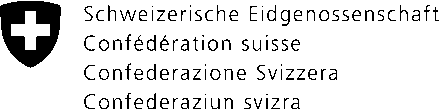 Flur- und Waldbrandformular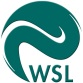 Allgemeine InformationenAllgemeine InformationenAllgemeine InformationenAllgemeine InformationenBrandausbruchBrandausbruchBrandausbruchReliefReliefReliefBrandfläche! Karte des Brandumrisses anhängen !Brandfläche! Karte des Brandumrisses anhängen !WaldtypWaldtypWaldtypWaldtypTyp der offenen FlächeTyp der offenen FlächeTyp der offenen FlächeTyp der offenen FlächeVorherrschende BaumartVorherrschende BaumartVorherrschende BaumartVorherrschende BaumartBrandgut und UnterholzBrandgut und UnterholzBrandgut und UnterholzBrandgut und UnterholzWaldbrandtypWaldbrandtypSchadenSchadenSchadenSchadenSchadenVorwiegende WaldfunktionenUrsacheUrsacheUrsacheUrsacheUrsacheBemerkungenBemerkungenBemerkungenBemerkungenBemerkungenBemerkungenBemerkungenBemerkungenAusfüllanleitung